Английский язык  задание на 13. 04.Класс Задание5 В5 А5 Г5 БВ учебнике: с. 88   списать все слова (на картинке) и перевести.Таблицу начертить в тетради и заполнить:С 88 упр 2. Слова списать, перевести. Составить словосочетания с каждым словом, например: a long skirt – длинная юбкаНаписать, во что одеты люди на картинках (используя время Present Continuous), например:Angela is wearing a blouse, a skirt and high heels.Billy is wearing a …..Oliver is wearing a….Max is wearing a …(Обращаем внимание на артикль a  – употребляется только перед существительным в ед.ч.!)Написать, во что одеты Вы в данный момент:I am wearing a…..Всё фотографируем, отправляем в личные сообщения Вконтакте.7В7КВ учебнике:С . 78 упр 1,2. Слова списываем в словарик, переводим, учим (фотографируем)Используя картинку на с.78 и фразы из упр.1 пишем, что делают дети в данный момент (используем время Present Continuous – настоящее продолженное) 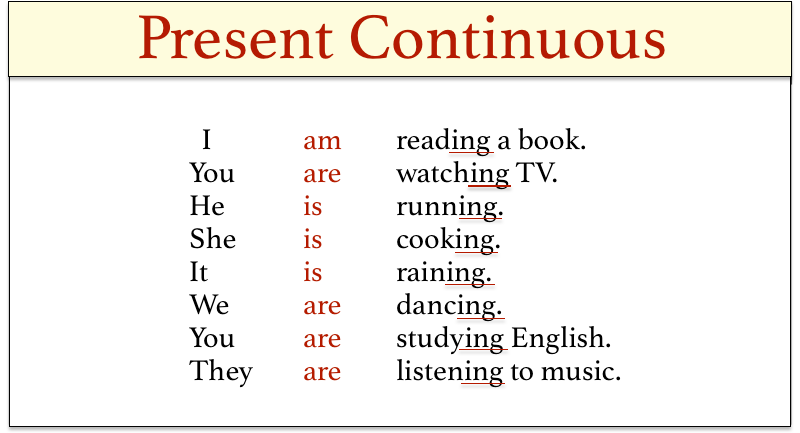 Пример: Dave is planting flowers.C.78 упр 3. Диалог читаем, устно переводим. Находим все предложения во времени Present Perfect Continuous, выписываем и переводим.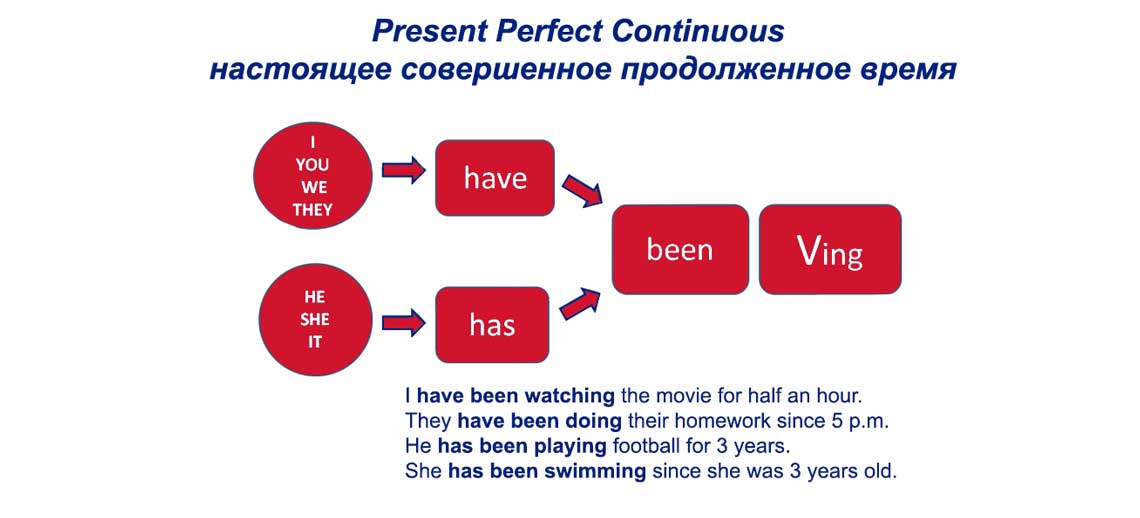 Фотографируем задания  и отправляем на почту  natasha20091792@yandex.ru  НЧ7А7Б7В7КВнеурочная деятельность Задания от учителя даны на сайте учи.ру по темам Appearance, Family members. Проверяться будут там же. Выполнять можно в течение недели.